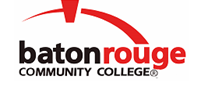 Baton Rouge Community CollegeAcademic Affairs Master SyllabusDate Approved:	28 August 2020Term and Year of Implementation:	Fall 2020Course Title:	Comprehensive SeminarBRCC Course Rubric:	SONO 2601Previous Course Rubric:	SONO 260Lecture Hours per week-Lab Hours per week-Credit Hours:	0-3-1Per semester:  Lecture Hours-Lab Hours-Instructional Contact Hours:	0-45-45Louisiana Common Course Number:	     CIP Code:	51.0910Course Description:	Prepares the student for clinical practice and the registry exams. Each student will take a series of registry-like exams in each major area of study. The student will hear lectures given by experienced sonographers and physicians on ultrasound-related topics. Review case studies and testing of diagnostic skills in identifying normal anatomy, common variants and pathology. Student will present songraphic cases to the class for discussion. The student will review a series of ultrasound procedures, testing clinical diagnostic skills for a wide range of abnormalities.Prerequisites:	SONO 2123 (or SONO 212), SONO 2163 (or SONO 216), SONO 2183 (or SONO 218), and SONO 2201 (or SONO 220), all with grades of C or betterCo-requisites:		NoneSuggested Enrollment Cap:	15Learning Outcomes.  Upon successful completion of this course, the students will be able to:1.	Utilize critical thinking in the analysis of diagnostic images.2.	Interpret ultrasound findings in the presented images.3.	Demonstrate knowledge of pathophysiology while interpreting the ultrasound images.4.	Demonstrate effective communication and presentation techniques.5.	Be prepared to challenge the clinical specialty examination component of the ARDMS    registry exams in Abdomen and / or OB-Gyn.Assessment Measures.  Assessment of all learning outcomes will be measured using the following methods:1.	Instructor-designed exams will collectively assess a portion of the learning outcomes and will be administered during the semester as listed in the course syllabus.2.	An instructor-designed comprehensive final exam, adhering to a department-determined common content, will assess a portion of the learning outcomes and will be administered at the end of the semester.3.	Student scanning, patient care, communication,  and documentation skills will be evaluated by instructor using a proficiency based clinical evaluation tool and an instructor-designed rubric.Information to be included on the Instructor’s Course Syllabi:Disability Statement:  Baton Rouge Community College seeks to meet the needs of its students in many ways.  See the Office of Disability Services to receive suggestions for disability statements that should be included in each syllabus.Grading: The College grading policy should be included in the course syllabus.  Any special practices should also go here.  This should include the instructor’s and/or the department’s policy for make-up work.  For example in a speech course, “Speeches not given on due date will receive no grade higher than a sixty” or “Make-up work will not be accepted after the last day of class”.Attendance Policy:  Include the overall attendance policy of the college.  Instructors may want to add additional information in individual syllabi to meet the needs of their courses.General Policies: Instructors’ policy on the use of things such as beepers and cell phones and/or hand held programmable calculators should be covered in this section.Cheating and Plagiarism:  This must be included in all syllabi and should include the penalties for incidents in a given class.  Students should have a clear idea of what constitutes cheating in a given course.Safety Concerns:  In some courses, this may be a major issue.  For example, “No student will be allowed in the lab without safety glasses”.  General statements such as, “Items that may be harmful to one’s self or others should not be brought to class”.Library/ Learning Resources:  Since the development of the total person is part of our mission, assignments in the library and/or the Learning Resources Center should be included to assist students in enhancing skills and in using resources.  Students should be encouraged to use the library for reading enjoyment as part of lifelong learning.Expanded Course Outline:I.	Case Study ReviewII.	OB/GYN Mock Registry ExaminationIII.	Abdomen Mock Registry ExaminationIV.	Case Presentation to classes